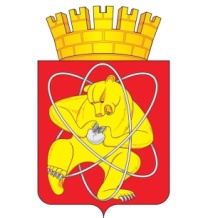 Муниципальное образование «Закрытое административно – территориальное образование Железногорск, Красноярского края»ГЛАВА ЗАТО г. ЖЕЛЕЗНОГОРСКПОСТАНОВЛЕНИЕ30.03.2018                                   г. Железногорск                                        644О назначении публичных слушаний по актуализации схемы теплоснабжения ЗАТО Железногорск 	В соответствии со статьей 28 Федерального закона от 06.10.2003 № 131-ФЗ «Об общих принципах организации местного самоуправления в Российской Федерации», постановлением Правительства Российской Федерации от 22.02.2012  № 154 «О требованиях к схемам теплоснабжения, порядку их разработки и утверждения», Уставом ЗАТО Железногорск, руководствуясь решением Совета депутатов ЗАТО г. Железногорск от 28.04.2011 № 14-88Р «Об утверждении Положения о публичных слушаниях в ЗАТО Железногорск»ПОСТАНОВЛЯЮ:1. Назначить  и провести публичные слушания 12.04.2018 в 15-00 в здании Администрации ЗАТО г. Железногорск по адресу: г.Железногорск, ул.22 Партсъезда 21,  по актуализации схемы теплоснабжения ЗАТО Железногорск до 2028 года на 2019 год.2. Возложить функции организатора публичных слушаний на Управление городского хозяйства Администрации  ЗАТО г. Железногорск.3. Председательствующим публичных слушаний назначить первого заместителя Главы ЗАТО г. Железногорск по жилищно-коммунальному хозяйству С.Е. Пешкова.4. Секретарем публичных слушаний назначить главного специалиста Управления городского хозяйства Е.А. Дудковскую.5. Схема теплоснабжения ЗАТО Железногорск размещена на официальном сайте муниципального образования «Закрытое административно-территориальное образование Железногорск Красноярского края» по адресу http://www.adm26.ru/ ( в разделе Администарция/Информация).6. Управлению делами Администрации ЗАТО г. Железногорск (Е.В. Андросова) довести настоящее постановление до сведения населения через газету «Город и горожане».7. Отделу общественных связей Администрации ЗАТО г. Железногорск (И.С. Пикалова) разместить информацию о принятии настоящего постановления  на официальном сайте муниципального образования «Закрытое административно-территориальное образование Железногорск Красноярского края» в информационно-телекоммуникационной сети «Интернет».8. Контроль над исполнением настоящего постановления оставляю за собой.9. Настоящее постановление вступает в силу после его официального опубликования.Глава ЗАТО г. Железногорск		                      			    И.Г. Куксин